О празднике Рождество Христово для детей7 января – Рождество ХристовоРождественский сочельникНочь с 6 на 7 января считается самой главной в году. Это Рождественский сочельник — ночь перед Рождеством. Почему сочельник? Потому что в этот день в старину варили сочиво — пшеничный взвар с мёдом и орехами. Это постное — но сытное — блюдо полагалось есть перед предстоящим праздником.В сочельник нельзя принимать обычную пищу, пока на небе не появится первая звезда, напоминающая о явлении звезды на востоке. Она возвестила о рождении Иисуса Христа. Смотреть, не появилась ли первая звезда, нужно выйдя во двор: из окна звезду не увидишь — не к добру. Ещё немаловажно, что Рождество не встречают в будничной одежде — это к бедности. А ровно в полночь глава семьи открывает окно, чтобы впустить в дом Рождество, а с ним счастье, удачу и благополучие.Ужин в сочельник — главное событие Рождества. Стол следует накрыть белоснежной скатертью и расставить на нём двенадцать блюд — по числу апостолов, — и все постные. Наши предки в память о яслях, в которых родился Иисус, на стол обязательно клали пучок свежего сена. Мясные блюда на стол разрешается ставить лишь с наступлением 7-го числа — Рождества.Перед самым началом трапезы, если в доме есть иконы, следует поставить перед ними восковые свечи и прочитать молитву. Затем можно приступать к трапезе. По традиции трапеза должна быть безалкогольной. Все блюда должны быть постными, без мясной основы, без молока и сметаны. Во время трапезы следует говорить только о хорошем, о добрых делах.Для детей в Рождественский сочельник считается хорошим обычаем играть на свежем воздухе и танцевать вокруг ёлки. Это избавит от неудач и болезней в последующие 12 месяцев.Как приготовить сочивоПродукты: 1 стакан очищенных зёрен пшеницы, 100 г мака, 100 г очищенных грецких орехов, 2—4 столовые ложки мёда.Зёрна пшеницы потолочь в деревянной ступе деревянным пестиком, подливая немного тёплой воды. На воде из толчёных зёрен сварить обычную рассыпчатую постную кашу, охладить, подсластить по вкусу мёдом. Мак залить небольшим количеством кипятка и дать набухнуть. Растереть, добавить мёд. Всё перемешать и добавить к пшенице. В конце добавить толчёные грецкие орехи. Пшеницу можно заменить рисом.Рождество ХристовоИз истории праздника РождествоИудеи были тогда под властью римлян. Император Рима приказал переписать всех людей Палестины. Для этого каждый житель должен был явиться в город, откуда начался его род. Иосиф и Мария отправились в Вифлеем. Но в городе все дома были уже заняты, и они остановились в пещере, где зимой пастухи прятали от ветра скот. Там Мария без мук и страданий родила своего Младенца. Она спеленала Его и уложила в ясли — кормушку для овец. Сияющий Младенец тихо лежал на соломе в тёмной пещере, а Иосиф, вол и ослица согревали его своим дыханием. Так совершилось великое событие — рождение Спасителя. Это было более двух тысяч лет назад.В то время царём иудейским был Ирод. Ему было предсказано, что конец его царствования придёт, когда родится миру Спаситель. Из какой-то восточной страны в Иерусалим прибыли волхвы (мудрецы) и сообщили, что на востоке на небе появилась новая звезда. Это говорило о рождении нового царя Иудейского. Ирод испугался, что у него отнимут власть, и решил убить Младенца. Он послал волхвов в Вифлеем разузнать о Нём. Звезда привела волхвов к дому Марии и Иосифа. Волхвы, увидев Мать и Младенца, поклонились Иисусу до земли и преподнесли подарки: золото, как царю; ладан, как Богу; и смирну, как человеку, который должен умереть. Ангелы протрубили, чтобы волхвы не возвращались к Ироду, потому что царь издал указ об избиении младенцев. Иосиф велел Марии взять Младенца и отправиться в Египет.Рождество — великий день для всего христианского мира. Во многих странах, как и в России, его считают одним из главных семейных праздников.В Рождественскую ночь во всех православных храмах проходят торжественные богослужения, горят свечи, поют церковные хоры. Считается, что в Рождественскую ночь небо открывается земле и небесные силы исполняют все добрые пожелания, которые задумывают христиане.День Рождества Христова издревле причислен Церковью к великим двунадесятым праздникам. Двунадесятые праздники — двенадцать важнейших после Пасхи праздников в православии. Они посвящены событиям земной жизни Иисуса Христа и Богородицы.Рождество в нашу жизнь вернулось не так давно. Во времена Советского Союза об этом празднике не принято было даже упоминать. Зато теперь это вполне официальный праздник, выходной день.Рождество издавна сопровождалось красочными народными обычаями. Колядки, хождение со звездой, ряженые — здесь мирно уживаются язычество и христианство. Колядки — от латинского слова «календы» — название первого дня месяца у древних римлян. Сейчас мало кто знает эти песни, но почему бы в весёлой, шутливой форме не поздравить хотя бы соседей или близко живущих друзей. А они за поздравление угостят тебя и твоих приятелей конфетами, пряниками, пирожками. В старину колядовщики пели: «Ты нас будешь дарить — мы тебя будем хвалить, а не будешь дарить — мы тебя будем корить. Коляда, коляда! Подавай пирога!» Колядовщики рядились медведями, стариками, чертями, петрушками.Рождество Христово слилось с древним славянским обрядом — Святками. Святки продолжаются от Рождества (7 января) до Крещения (19 января). Святочные обряды со временем превратились в рождественские.Что же такое Коляда, и с чем ее едятКоляда (коледа) был у древних славян праздником народившегося солнца, днем рождения солнечного года. Со временем  колядование стало тесно связано с прославлением  Христа.  На Рождество ходили с детьми, носили с собой «вертеп» , показывая представления на евангельские сюжеты.   Поэтому совсем не удивительно, что в колядках так тесно переплетены  языческие мотивы с христианскими. И в наши дни наряженные взрослые и детвора ходят по дворам и при помощи недлинных песенок — колядок — желают хозяевам счастья и процветания в новом году.Как колядовать с детьми в наше время               Колядуют вечером, 6 января. А утром 7 января рождествуют, поют рождественские песни и всех поздравляют с Рождеством Христовым. Щедруют 13 января, а на следующее утро, на рассвете, посевают (засевают) зерном. Посевать (засевать) ходят к крестным, близким и родственникам. Но первым в этот день в дом должен зайти мужчина, так как считается, что девушки не приносят счастья.
Здорово, если у вас получится собрать компанию взрослых и детишек, живущих с вами в одном подъезде, доме или дворе, и колядовать веселой гурьбой. По давней традиции, чтобы колядовать, нужно как минимум 3 человека. Глава колядующих – звездарь. Это человек, который идет первым и несет звезду. На роль звездаря всегда выбирался человек, который имел громкий красивый голос и лучше других знал колядки. Звезда для колядований восьмиконечная. Ее запросто можно вырезать из плотного картона и украсить блестками или битыми елочными игрушками. Есть вариант  посложнее: звезда из проволоки, которую потом обматывают цветными ленточками.Следующим по старшинству идет звонарь. Этот человек — тоже неотъемлемая часть колядующего «коллектива». Его обязанность – нести большой колокольчик и оповещать людей звоном о том, что идут колядующие. 

Третьим важным колядующим является мехоноша.  Ему приходилось носить все то, что хозяева домов набросают колядующим: конфеты, печенье, деньги и т.д. Именно набросают, так как колядующие не должны брать ничего из рук – все подарки хозяева должны класть прямо в мешок. Мешок  можно сделать из плотной яркой ткани и украсить. Украшения могут быть как вышитые, так и нарисованные. Это может быть солнце, звезды, месяц, так как в старину этот праздник символизировал переход от ночи ко дню и от зимы к лету.

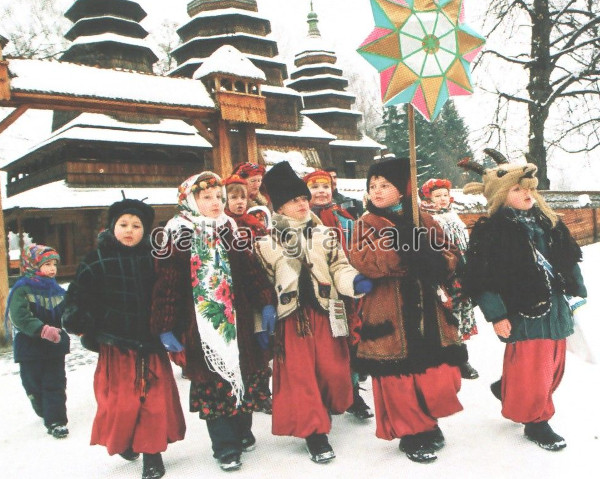 Костюмы для колядокВесь колядующий «коллектив» должен быть одет подобающим образом. Рядятся на Рождество в самые яркие одежды — пестрые юбки, бабушкины платки, ленты, бусы, серьги, перстни. Щеки можно разрисовать румянами, накрасить губы. Если после Нового года остались карнавальные маски, они тоже пойдут в дело. Маски могут быть разнообразными: звери, домовые, Баба-яга и вообще сказочные персонажи. Наденьте старую дубленку мехом наружу, украсьте себя небольшими рожками и разноцветными ленточками. Запаситесь конфетти и серпантином, чтобы создать праздничное настроение.Ну и самое главное – выучите колядки и рождественские песни вместе с детками.
Колядки и рождественские песенки для детей.
***
Коляда, Коляда!
А бывает Коляда
Накануне Рождества.
Коляда пришла,
Рождество принесла.
***
Нынче Ангел к нам спустился
И пропел: «Христос родился!»
Мы пришли Христа прославить
И вас с праздником поздравить!
***
Вот и матушка – зима пришла,
Отворяй-ка ворота!
Пришли святки!
Пришли колядки!
***
Пришла Коляда накануне Рождества.
Дай бог тому, кто в этом дому.
Всем людям добрым желаем:
Золота, серебра,
Пышных пирогов,
Мягоньких блинов,
Доброго здоровья,
Маслица коровья.
***В небе светится звезда,
В час святого Рождества
Приходила Коляда,
Обходила все дома,
В двери, с окнами стучалась,
Шла смеялась и игралась…
А за шумной Колядой,
колядовщики гурьбой…
Все ликуют и хохочут,
песню громкую поют:
«Уродилась Коляда,
накануне Рождества…»После колядования не спешите возвращаться домой: устройте на улице снежную битву, скатайте снеговика (если погода позволит), придумайте какую-нибудь забаву. Главное, чтобы в развлечение были вовлечены все колядующие, и никто не остался скучать в сторонке. Все, что получится наколядовать, съешьте вместе с участниками колядок. Устройте чаепитие за общим столом. Специально для детей продолжите праздник дома. Придумайте несколько сценок с участием различных зверей и сказочных персонажей и разыграйте их вместе с детьми.Мало кто знает, как весело и задорно можно праздновать колядки с детьми в наше время. Но в ваших силах положить начало славной традиции в вашем доме. Попробуйте отмечать колядки каждый год и вовлечь в этот старый славянский праздник друзей и соседей.